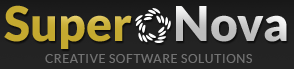 Supernova RAC Yazılım GüncellemesiYayınlanma Tarihi: 28 Aralık 2015Yazan: Supernova Ticaret ve YazılımWeb: http://www.supernova2.com28.12.2015 Supernova RAC Program GüncellemeleriKontrat bilgilerinde artık kontratı kaydeden ile kontratı daha sonra güncelleyen kullanıcı bilgileri ayrı ayrı tutulmaktadır.  (Güncelleme bilgisi 28.12.2015 tarihinden itibaren veritabanına girilmeye başlanmıştır.)Kontrat arama ve kontrat düzenleme ekranlarında artık kontrayı yapan ile güncelleyen bilgileri ayrı ayrı açık ad soyad olarak yazmaktadır. Sistem logları ekranı komple yenilenmiştir. İki tarih arasında kontrat tablosu üzerinde işlemleri kullanıcı bazlı raporlayabilirsiniz. SaygılarNeşe Coşkun